Teesside Union of Golf Clubs                                                                                                                             Competition Winners 2021                                                                                                                                                                                                                                                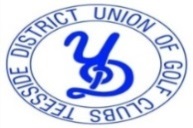 DateDateCompetitionWhere PlayedWinners NamesWinners Home ClubWinter Foursomes Matchplay    2020-2021Winter Foursomes Matchplay    2020-2021DNPCancelled  Covid - 19Ivor Smith Doubles MatchplayIvor Smith Doubles MatchplayDNPCancelled  Covid - 1924/04/2021Alan Carruthers Spring MixedAlan Carruthers Spring MixedDarlington GC I.Rand & P.Rand Billingham GC 07/05/2021Presidents Trophy Presidents Trophy Richmond GCC.Lightfoot & B.Watson    Richmond GC 30/05/2021Club Team Championship Club Team Championship Eaglescliffe GCWynyard GC Wynyard GC30/05/2021Reg Jolly (Best Individual Club Team Championships)Reg Jolly (Best Individual Club Team Championships)Eaglescliffe GC T.Smith Eaglescliffe GC 04/06/2021Mid-Amateur Jack Ord Mid-Amateur Jack Ord Wynyard GC A.TomlinWoodham GC04/06/2021Mid-Amateur Derek Olley  Mid-Amateur Derek Olley  Wynyard GCC.Brooks Saltburn GC 20/06/2021NYSD Championship   NYSD Championship   Middlesbrough GCAndrew Minnikin City of Newcastle GC01/07/2021Late Spring 4bbb Competition Late Spring 4bbb Competition Castle Eden GC T.Stephenson & M.Johnson  Middlesbrough M. 12/07/2021Junior Patrons DayJunior Patrons DayDarlington GC M.Hibbit & T.AdlamDarlington GC 23/07/2021Charles Amer Salver (4 man team)Charles Amer Salver (4 man team)Richmond GCL.Bettinson      B.Harrison     R.Preston       T.KellyBillingham GC 26/07/2021Boys Championships. GROSSBoys Championships. GROSSTeesside GCNicky Lee-ShieldsBarnard Castle GC26/07/2021Girls Championships. GROSS Girls Championships. GROSS Teesside GCKatie StephensMiddlesbrough GC26/07/2021Boys Championships. NETTBoys Championships. NETTTeesside GCJoseph Crank    Billingham GC 26/07/2021Girls Championships. NETTGirls Championships. NETTTeesside GCMaddie Dodds   Middlesbrough GC26/07/2021Junior Team Championships.Junior Team Championships.Teesside GCAdam Wadkin, Jamie Skinner, Thomas HillMiddlesbrough GC 06/08/2021Seniors Championship	Seniors Championship	Billingham GCIan Fawcett Billingham GC 04/09/2021R.W. Clarke R.W. Clarke Billingham GCA.Watson   C.Johnson   C.HoggartBishop Auckland GC04/09/2021Captains & Past CaptainsCaptains & Past CaptainsBillingham GCNeil Kerr Billingham GC06/09/2021Alan Carruthers Autumn MixedAlan Carruthers Autumn MixedHartlepool GCI.Fawcett & H.Fawcett   Billingham GC19/09/2021Abraham Salver (6 to 12 H/Cap)Abraham Salver (6 to 12 H/Cap)Catterick GCG.Whithead Catterick GC04/10/2021Late Autumn Meeting 4BBB Stableford 	Late Autumn Meeting 4BBB Stableford 	Saltburn GCWednesday Mid-Week League ChampionsWednesday Mid-Week League ChampionsDivision 1Bishop Auckland GCWednesday Mid-Week League ChampionsWednesday Mid-Week League ChampionsDivision 2Wynyard GC Wednesday Mid-Week League ChampionsWednesday Mid-Week League ChampionsDivision 3Barnard Castle GC Seniors League Champions	Seniors League Champions	Division 1Eaglescliffe GCSeniors League ChampionsSeniors League ChampionsDivision 2Castle Eden GC 